M-10 スリムライン圧力センサ、低圧力レンジ版も登場2017年3月 クリンゲンバーグすました。ご期待のスリムな機器は低圧力レンジ(0 ... 6 bar および 0 ... 10 bar)でご利用頂けます。19mm口のスパナでこの機器は取付スペースが限定されたほぼすべてのものに取り付けることができます。この堅牢な細身のセンサは精度≤ ±0.5のスパンで圧力1,000barまで対応できるよう設計されています。圧力センサ モデルM-11はフラッシュダイアフラム取付に対応可能で圧力レンジは≥ 0 … 25 barです。これは主に高粘性、汚染、あるいは結晶性媒体に適します。OEM顧客のニーズにも応えるため、WIKAはこの２つの圧力センサモデルを最適化しました。よってM-1とM-11は高ロットサイズを経済的な価格で提供することができます。文字数：903キーワード：M-10/M-11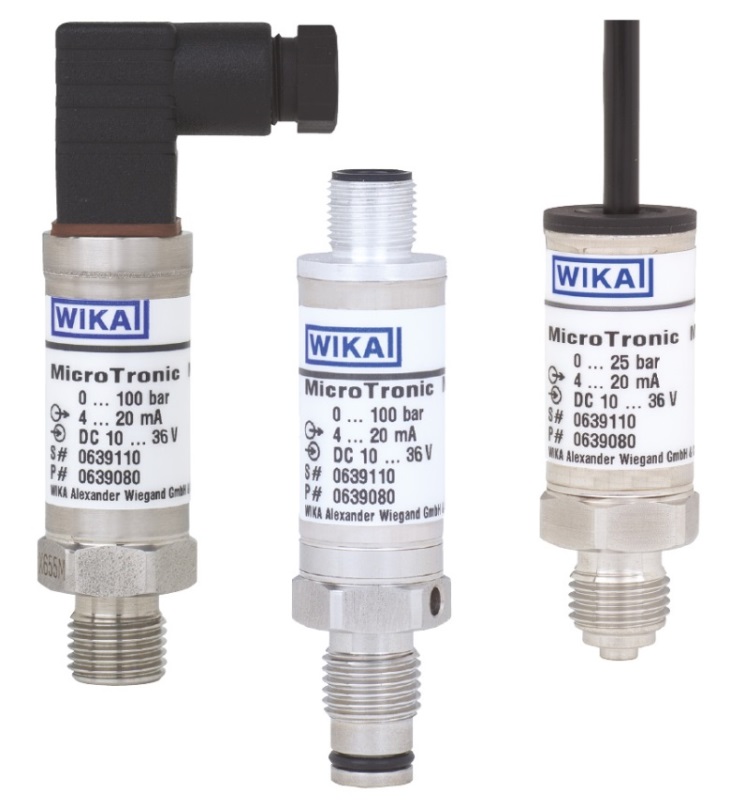 編集:WIKA Alexander Wiegand SE & Co. KGAndré Habel NunesMarketing ServicesAlexander-Wiegand-Straße 3063911 Klingenberg/GermanyTel. +49 9372 132-8010Fax +49 9372 132-8008010andre.habel-nunes@wika.comwww.wika.deWIKA プレスリリース05/2017